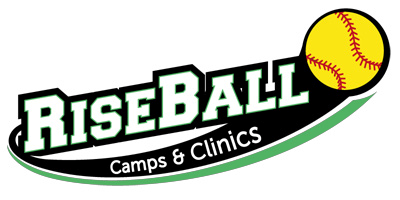         TEAM CAMP REGISTRATION FORM* No Refunds on Team Registration                              * Check MUST Accompany Registration* Team Rate ONLY When Registering ALL Players at Same TimeTEAM NAME:                                                                                         AGE GROUP (CIRCLE): 12U 14U 16U 18UTEAM NAME:                                                                                         AGE GROUP (CIRCLE): 12U 14U 16U 18UTEAM NAME:                                                                                         AGE GROUP (CIRCLE): 12U 14U 16U 18UTEAM NAME:                                                                                         AGE GROUP (CIRCLE): 12U 14U 16U 18UTEAM NAME:                                                                                         AGE GROUP (CIRCLE): 12U 14U 16U 18UTEAM NAME:                                                                                         AGE GROUP (CIRCLE): 12U 14U 16U 18UTEAM NAME:                                                                                         AGE GROUP (CIRCLE): 12U 14U 16U 18UTEAM NAME:                                                                                         AGE GROUP (CIRCLE): 12U 14U 16U 18UTEAM NAME:                                                                                         AGE GROUP (CIRCLE): 12U 14U 16U 18UCOACH/CONTACT NAME:COACH/CONTACT NAME: CONTACT EMAIL: CONTACT EMAIL:CONTACT PHONE NUMBER:CONTACT PHONE NUMBER:CONTACT PHONE NUMBER:CONTACT PHONE NUMBER:PLAYER NAME (First, Last)PLAYER/PARENT EMAILPLAYER/PARENT EMAIL GRADE/HS Entering in Fall 2021 GRADE/HS Entering in Fall 2021PRIMARY POSITIONSECONDARY POSITIONTee SizeS-M-L-XLTee SizeS-M-L-XL                                                                   TEAM CAMP RATES                                   7+ Players - $375.00 per player                                   10+Players - $345.00 per player                                     Non-team rate is $450.00 per player                                        Players from same travel organization                                       Each Player or Parent’s email MUST be listed                                       Future Camp Credit/Player Substitution Only                                    No Refunds……                                      (other than camp cancellation due to PA Covid Guidelines)                                                                   TEAM CAMP RATES                                   7+ Players - $375.00 per player                                   10+Players - $345.00 per player                                     Non-team rate is $450.00 per player                                        Players from same travel organization                                       Each Player or Parent’s email MUST be listed                                       Future Camp Credit/Player Substitution Only                                    No Refunds……                                      (other than camp cancellation due to PA Covid Guidelines)                                                                   TEAM CAMP RATES                                   7+ Players - $375.00 per player                                   10+Players - $345.00 per player                                     Non-team rate is $450.00 per player                                        Players from same travel organization                                       Each Player or Parent’s email MUST be listed                                       Future Camp Credit/Player Substitution Only                                    No Refunds……                                      (other than camp cancellation due to PA Covid Guidelines)                                                                   TEAM CAMP RATES                                   7+ Players - $375.00 per player                                   10+Players - $345.00 per player                                     Non-team rate is $450.00 per player                                        Players from same travel organization                                       Each Player or Parent’s email MUST be listed                                       Future Camp Credit/Player Substitution Only                                    No Refunds……                                      (other than camp cancellation due to PA Covid Guidelines)                                                                   TEAM CAMP RATES                                   7+ Players - $375.00 per player                                   10+Players - $345.00 per player                                     Non-team rate is $450.00 per player                                        Players from same travel organization                                       Each Player or Parent’s email MUST be listed                                       Future Camp Credit/Player Substitution Only                                    No Refunds……                                      (other than camp cancellation due to PA Covid Guidelines)                                                                   TEAM CAMP RATES                                   7+ Players - $375.00 per player                                   10+Players - $345.00 per player                                     Non-team rate is $450.00 per player                                        Players from same travel organization                                       Each Player or Parent’s email MUST be listed                                       Future Camp Credit/Player Substitution Only                                    No Refunds……                                      (other than camp cancellation due to PA Covid Guidelines)                                                                   TEAM CAMP RATES                                   7+ Players - $375.00 per player                                   10+Players - $345.00 per player                                     Non-team rate is $450.00 per player                                        Players from same travel organization                                       Each Player or Parent’s email MUST be listed                                       Future Camp Credit/Player Substitution Only                                    No Refunds……                                      (other than camp cancellation due to PA Covid Guidelines)                                                                   TEAM CAMP RATES                                   7+ Players - $375.00 per player                                   10+Players - $345.00 per player                                     Non-team rate is $450.00 per player                                        Players from same travel organization                                       Each Player or Parent’s email MUST be listed                                       Future Camp Credit/Player Substitution Only                                    No Refunds……                                      (other than camp cancellation due to PA Covid Guidelines)                                                                   TEAM CAMP RATES                                   7+ Players - $375.00 per player                                   10+Players - $345.00 per player                                     Non-team rate is $450.00 per player                                        Players from same travel organization                                       Each Player or Parent’s email MUST be listed                                       Future Camp Credit/Player Substitution Only                                    No Refunds……                                      (other than camp cancellation due to PA Covid Guidelines)